Educational Leadership & Training B	Course No. 19198	Credit: 0.5Pathways and CIP Codes: Teaching/Training (13.0101)Course Description: Application Level: Education—Workplace Experience courses provide students with work experience in fields related to education. Goals are typically set cooperatively by the student, teacher, and employer (although students are not necessarily paid). These courses may include classroom activities as well, involving further study of the field or discussion regarding experiences that students encounter in the workplace.Directions: The following competencies are required for full approval of this course. Check the appropriate number to indicate the level of competency reached for learner evaluation.RATING SCALE:4.	Exemplary Achievement: Student possesses outstanding knowledge, skills or professional attitude.3.	Proficient Achievement: Student demonstrates good knowledge, skills or professional attitude. Requires limited supervision.2.	Limited Achievement: Student demonstrates fragmented knowledge, skills or professional attitude. Requires close supervision.1.	Inadequate Achievement: Student lacks knowledge, skills or professional attitude.0.	No Instruction/Training: Student has not received instruction or training in this area.Benchmark 1: CompetenciesBenchmark 2: CompetenciesBenchmark 3: CompetenciesBenchmark 4:	 CompetenciesBenchmark 5:	 CompetenciesBenchmark 6: CompetenciesBenchmark 7:	 CompetenciesBenchmark 8:	 CompetenciesI certify that the student has received training in the areas indicated.Instructor Signature: 	For more information, contact:CTE Pathways Help Desk(785) 296-4908pathwayshelpdesk@ksde.org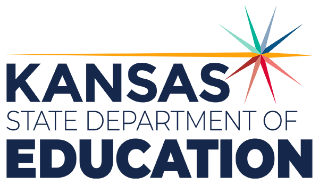 900 S.W. Jackson Street, Suite 102Topeka, Kansas 66612-1212https://www.ksde.orgThe Kansas State Department of Education does not discriminate on the basis of race, color, national origin, sex, disability or age in its programs and activities and provides equal access to any group officially affiliated with the Boy Scouts of America and other designated youth groups. The following person has been designated to handle inquiries regarding the nondiscrimination policies:	KSDE General Counsel, Office of General Counsel, KSDE, Landon State Office Building, 900 S.W. Jackson, Suite 102, Topeka, KS 66612, (785) 296-3201. Student name: Graduation Date:#DESCRIPTIONRATING1.1Demonstrate ethical and culturally responsive behaviors as expected through established guidelines in workplace settings. 1.2Create goals for personal experiences in leadership, mentorship and coaching/advising. 1.3Demonstrate knowledge and technical skills in coaching/advising and training situations. 1.4Collaborate with a variety of audiences to demonstrate leadership and teamwork skills successfully.#DESCRIPTIONRATING2.1Explain personal expectations as a mentor and plans to implement the mentoring process with mentees effectively.2.2Record platforms used and effectiveness of training and mentoring opportunities (e.g. face to face, online, synchronous, asynchronous, etc.).2.3Demonstrate skills for building and maintaining positive, collaborative relationships with colleagues to practice mentoring and advising skills. #DESCRIPTIONRATING3.1Identify alignment of assessment/evaluation strategies used to educational outcomes of instructional experiences.3.2Analyze assessment data to identify needed changes to future trainings, and mentoring, coaching/advising interactions. #DESCRIPTIONRATING4.1Analyze and create a plan for promoting an effective learning environment.4.2Create a learning atmosphere which supports effective training, coaching/advising and/or mentoring
experiences.4.3Demonstrate enthusiasm, initiative, and commitment to instructional goals.4.4Analyze personal toolkit of effective practices, processes, activities, and routines to determine practices used (and effectiveness) in internship experiences. 4.5Evaluate ability to establish a two-way positive and effective training, coaching/advising and/or mentoring environment. #DESCRIPTIONRATING5.1Use terms correctly within training, coaching/advising, mentoring environments.5.2Determine and utilize appropriate materials and resources effectively.5.3Create, implement and modify instructional plans (as needed) to create an effective learning experience for an identified audience or learner. 5.4Utilize assessment, evaluation and feedback to redirect training and learning and/or to enhance training effectiveness.#DESCRIPTIONRATING6.1Explore online training and certification opportunities (e.g. Apple, Microsoft, BrainPOP, etc.) to determine resources which can assist with a personal professional development plan. 6.2Identify job requirements for a variety of education and training careers that interest you (i.e. K-12 teaching, post-secondary teaching, educational trainers, mentoring, coaching/advising, and leadership).6.3Identify personal goals for continuing training and education to gain skill attainment and knowledge learned through traditional means (e.g. college classes and degrees, fellowships and internships) and skill targeted experiences (e.g. trainings certifications, badges, micro-certifications).#DescriptionRATING7.1Analyze personal experiences to refine instructional practices (e.g. formal or information).7.2Identify leadership training opportunities which address personal weaknesses in leadership, mentoring, coaching/advising and training roles (i.e. college classes and degrees, professional development, professional
organization conferences, professional mentoring opportunities).7.3Create a personal professional development and/or career plan to advance skill set to enhance effectiveness as a trainer, coach/advisor and mentor. #DescriptionRATING8.1Participate in professional organization activities which aligns to specific educational setting and purpose (e.g. building leadership, mentoring, coaching/advising, and training) to build a network of professional support.